                                                                                                     «УТВЕРЖДАЮ»Директор МБУ ДО «Центр для одаренных детей» г. Казани                                                           ___________ А.А. Рахматуллина                                                                          «____»_______________ 201___ г.Положение о проведении городского тематического творческого Конкурса для дошкольников"Экология и мы"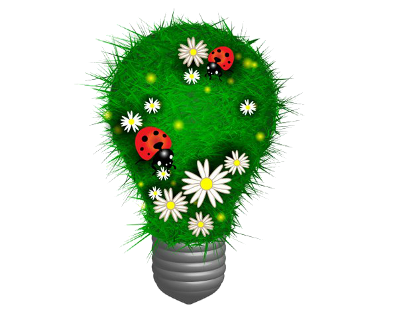 Согласно указу Президента 2017 год в России объявлен годом экологии.И начинать надо с себя. Рисунками, и реальными делами тоже.На конкурс принимаются рисунки на тему экологии, бережного отношения к природе, борьбы за чистоту и т.д. Фантазия и творчество ничем не ограничиваются.1. Общие положения 1.1. Настоящее положение определяет основные цели и задачи конкурса «Экология и мы» (далее – Конкурс), порядок его организации, проведения, его организационное и методическое обеспечение, подведения итогов и награждения победителей.1.2. Конкурс приурочен к Году экологии в России.1.3. Конкурс является открытым конкурсным мероприятием для дошкольников в возрасте от 3 до 7 лет.1.4. Организатором Конкурса является МБУ ДО «Центр для одаренных детей» г. Казани.1.5. Конкурс проводится по следующим творческим направлениям:- Лучший рисунок на тему «Экология и мы» в формате А3, выполненный в любой технике; - Лучшее фото на темы «Природа смотрит на тебя», «Казань глазами детей»; - Лучший коллаж на тему «Я и моя ЭкоСемья».1.6. Публикация итогов Конкурса проводится на страницах сайта МБУ ДО «Центр для одаренных детей» г. Казани – www.odkzn.ru, https://edu.tatar.ru/vahit/page399248.htm 1.7. Публикация работ победителей: I, II, III степени - на страницах сайта МБУ ДО «Центр для одаренных детей» г. Казани – www.odkzn.ru, https://edu.tatar.ru/vahit/page399248.htm 1.8. Участие в Конкурсе платное для всех Участников. Организационный взнос с одного участника составляет 300 (триста) рублей. Количество работ от одного Участника не ограничено. Участие одного участника в разных направлениях одного Конкурса рассматривается отдельно, как участие разных участников. Работы Участников, не оплативших участие, не принимаются к рассмотрению. Факт оплаты участия в Конкурсе является согласием с условиями настоящего Положения и согласием на обработку персональных данных Участника. Взносы за участие идут на оплату затрат Организатора по проведению Конкурса и возврату не подлежат. Оплата участия в конкурсах является акцептом Договора-оферты (Приложение №1) для каждого Участника. Прочитайте, пожалуйста, текст Договора.1.9. Имущественное право на принесенные работы переходит к организатору Конкурса, который может распорядиться работой по своему усмотрению, в т.ч. размещать работы в различных изданиях, на выставках, в сети Интернет. Авторское право сохраняется за Участником.1.10. Принесенные на Конкурс работы не возвращаются.2.  Цели и задачи Конкурса2.1. Цель Конкурса - формирование у детей экологически направленной и энергосберегающей модели поведения, ориентированной на бережное и ответственное отношение к природным и энергетическим ресурсам, сохранение живой природы, улучшение экологического состояния города, основанное на принципах гармонии природной и социальной среды, развитие личности ребенка дошкольного возраста, через раскрытие интеллектуального потенциала и творческих способностей.2.2. Задачи Конкурса:- активизировать профессиональную деятельность педагогов дошкольных образовательных учреждений, направленную на раскрытие и развитие творческих и интеллектуальных способностей воспитанников;-  способствовать разностороннему развитию ребенка в семье для эффективной подготовки к обучению в школе;-  развивать потребности ребенка в созидательной творческой деятельности, через формирование положительной самооценки своих первых достижений;-  способствовать формированию семейных и общекультурных ценностей на самых ранних этапах становления личности.3.Организатор Конкурса3.1  Задачами организатора Конкурса являются: - организация и проведение Конкурса;- организация работы жюри Конкурса;- информационное обеспечение Конкурса;- изготовление необходимого количества дипломов для участников Конкурса, чьи работы были отобраны жюри.3.2. Функции организатора:- формулирование требований к конкурсным работам, заявленным для участия в данном Конкурсе;- утверждение сроков подачи заявок и голосования членов жюри;- формулирование критериев оценки конкурсных работ;3.3. Обязанности организатора:- создание равных условий для всех участников Конкурса; - обеспечение гласности  проведения Конкурса; - недопущение разглашения сведений о промежуточных и окончательных результатах Конкурса ранее даты официального объявления результатов Конкурса. 4. Участники Конкурса4.1.  В Конкурсе могут принять участие дошкольники в возрасте от 3 до 7 лет.4.2. Конкурс проводится по трем возрастным группам: 3 года, 4-5 лет и 6-7 лет.5. Требования к конкурсным работам5.1. Работы выполняются конкурсантами самостоятельно.5.2. Помощь наставников должна заключаться только в создании условий для творческой деятельности дошкольника и в организации его участия в конкурсе.5.3. Работы должны соответствовать выбранной номинации конкурса.6. Порядок и сроки проведения Конкурса6.1.      Заявка на участие в Конкурсе:6.1.1. Участники могут представлять свои работы и заявки на конкурс через ответственных лиц дошкольного учреждения или родителей. Заявку на участие в Конкурсе может подать ребенок самостоятельно.6.1.2. Следует внимательно ознакомиться с Положением о Конкурсе.  Необходимо с 3 июля по  14 августа  2017 года:- зарегистрироваться на участие в Конкурсе на сайте конкурса www.odkzn.ru в разделе Главная, далее Новости, выбираем в новостях объявлен конкурс «Экология и мы», затем подробнее, Подать заявку на участие (заполнение всех пунктов обязательно). Необходимо прикрепить к заявке скан оплаченной квитанции;- заполнить заявку на участие в Конкурсе (форма заявки №1,), которую также можно скачать на сайте конкурса и отправить по почте konkurs@odkzn.ru  с пометкой «Экология и мы»;Форма №1- при участии в номинациях «Лучший рисунок» и «Лучший коллаж» принести работы в МБУ ДО «Центр для одаренных детей» г. Казани кабинет 218, 220 с 9.00 до 15.00 часов до 14 августа 2017 г.;- при участии в номинации «Фото» работу необходимо прикрепить при подаче заявки на участие на сайте конкурса.7. Организационный комитет конкурса7.1. Для организации и проведения Конкурса создается городской Оргкомитет, возглавляемый директором МБУ ДО «Центр для одаренных детей» г. Казани.7.2. Оргкомитет определяет концепцию конкурса и порядок его проведения.7.3. Оргкомитет формирует состав жюри и критерии оценки конкурсных работ.8. Работа жюри Конкурса8.1. Жюри осуществляет следующие функции:- проводит техническую экспертизу конкурсных материалов участников в соответствии с критериями, утвержденными Оргкомитетом;- оценивает выполнение всех конкурсных испытаний в баллах в соответствии с критериями, утвержденными Оргкомитетом;Определяет лауреатов и победителей Конкурса.8.2. Критерии оценки творческих работ 8.2.1. Жюри Конкурса оценивает работы по следующим критериям:- оригинальность и новизна сюжета или идеи;- соответствие тематике Конкурса;- соответствие целям и задачам Конкурса;- художественное исполнение, яркость и выразительность работы;- сложность выполнения работы.8.3. Механизм голосования членов Жюри8.3.1. Голосование проводится каждым членом жюри индивидуально по критериям: - оригинальность и новизна сюжета или идеи – от 1 до 5 баллов;- соответствие тематике Конкурса – от 1 до 5 баллов;- соответствие целям и задачам Конкурса – от 1 до 5 баллов;- художественный уровень и сложность выполнения работы – от 1 до 5 баллов.8.3.2. Итоговая оценка каждого участника формируется путем суммирования оценок всех членов жюри по критериям, приведенным в п.8.3.1. 9. Результаты Конкурса9.1 Победители и призёры, занявшие I, II, III места, награждаются дипломами лауреата соответствующей степени. Участники награждаются, соответственно, дипломами участника.9.2  Результаты Конкурса публикуются организатором на официальном сайте конкурса www.odkzn.ru  не позднее 21 августа 2017 года, после подведения итогов Конкурса.10. Реквизиты Организатора конкурсаПолучатель платежа МБУДО «Центр для одарённых детей»ИНН 1655184417   КПП 165501001Счет получателя 40701810392053000044Банк получателя Отделении Банка «НБ Татарстан»КД 82130201040040000130 БИК 049205001  ЛБВ71821129-ГЦТРиГО11. Контакты11.1. Наш адрес: г. Казань, ул. Амирхана Еники (бывшая ул. Калинина), д.23 (территориально – школа №98), вход отдельный за хоккейной площадкой.11.2. Сайт: www.odkzn.ru, официальный сайт на портале «Электронное образование в Республике Татарстан»: https://edu.tatar.ru/vahit/page399248.htm 11.3.Электронная почта: konkurs@odkzn.ru11.4. Телефон: 8(843)236-55-88, 8(843)236-55-83 ответственный – заведующий отделом Габдрахманов Айнур Расимович.Приложение № 1Публичный договор-оферта о предоставлении услуг
(публичная оферта)1. Общие положения.1.1. Данный документ является официальным предложением (публичной офертой) Муниципального бюджетного учреждения  дополнительного образования «Городской центр творческого развития и гуманитарного образования» для одаренных детей г. Казани (в дальнейшем именуемого "Центр для одаренных детей") и содержит все существенные условия предоставления информационных Услуг любому юридическому или физическому лицу, именуемому в дальнейшем «Заказчик». Полный перечень информационных услуг, а также размеры оплаты объявлены на сайте Центра для одаренных детей www.odkzn.ru .1.2. В соответствии с пунктом 2 статьи 437 Гражданского Кодекса Российской Федерации (ГК РФ) в случае совершения действий по выполнению указанных в ней условий договора (в частности, оплата услуг) считается акцептом оферты. При этом договор считается заключенным без подписания в каждом конкретном случае, так как акцепт оферты приравнивается к заключению договора на указанных ниже условиях.2. Предмет оферты.2.1. Согласно договору-оферте «Центр для одаренных детей» организует и проводит тематический конкурс «Экология и мы». При этом «Центр для одаренных детей»  предоставляет Заказчику Услуги по необходимой ему информации, относящейся к мероприятиям, под которыми понимаются различные конкурсы, олимпиады и прочие развивающие программы. 2.2. «Центр для одаренных детей»  оказывает Услуги Заказчику только в случае его регистрации, оплаты регистрационного взноса для участия в тематическом конкурсе «Экология и мы», согласно действующим тарифам и подачи соответствующей электронной заявки в соответствии с утвержденными правилами и сроками.2.3 Заказчик, оплачивая услугу и предоставляя информацию для регистрации, согласно установленной «Центром для одаренных детей» форме, автоматически даёт разрешение на обработку персональных данных участника олимпиады (обработка данных для протокола и его размещение на сайте www.odkzn.ru) 2.4. Акцептом договора-оферты является факт оплаты Заказчиком выбранной Услуги.3. Права и обязанности сторон.3.1. «Центр для одаренных детей» обязуется: 3.1.1. Зарегистрировать Заказчика при получении от него регистрационных данных на оказание Услуги, согласно установленной «Центром для одаренных детей»,  форме на сайте.3.1.2. Предоставить Услугу Заказчику по выбранному мероприятию при условии оплаты Услуги Заказчиком в полном объеме и выполнении всех правил проведения конкретного мероприятия.3.1.3. Размещать на сайте www.odkzn.ru информацию о перечне предоставляемых услуг, об условиях и стоимости проведения мероприятий.3.1.4. Используя списки рассылки, информировать Заказчика об Услугах и условиях их получения.3.2. МБУДО «Центр для одаренных детей» вправе: 3.2.1. Отказать Заказчику в предоставлении Услуги в случае неоплаты (неполной оплаты) за Услуги в установленные сроки, при несвоевременном предоставлении заявки на оказание Услуги, а также при нарушении правил участия в тематическом конкурсе «Экология и мы»3.2.2. В одностороннем порядке определять стоимость всех предоставляемых Услуг на сайте www.odkzn.ru.3.2.3. Производить доставку информации Заказчику с помощью данных, полученных в ходе регистрации Заказчика, в которые включается адрес электронной почты Заказчика.3.3. Заказчик обязуется: 3.3.1. Самостоятельно и своевременно знакомиться на сайте «Центра для одаренных детей»  с установленными ценами, видами Услуг, порядком и сроками их предоставления.3.3.2. Своевременно оплачивать выбранные Услуги в соответствии с установленными на момент оплаты ценами.3.3.3. При регистрации указывать достоверные контактные данные о себе по установленной форме и в определенные, Центром для одаренных детей,  сроки.3.4. Заказчик вправе: 3.4.1. Получать от Центра для одаренных детей оплаченные Услуги в соответствии с условиями настоящего Договора-оферты.3.4.2. Получать от Центра для одаренных детей полную и достоверную информацию, связанную со сроками и условиями проведения мероприятий на сайте www.odkzn.ru.4. Стоимость Услуг.4.1. Стоимость предоставляемых Услуг по мероприятиям определяется Центром для одаренных детей в одностороннем порядке в российских рублях и размещается на сайте www.odkzn.ru.4.2. Датой вступления в силу новых цен и условий оплаты считается дата их размещения на сайте Центра для одаренных детей.5. Порядок и сроки расчетов.5.1. Оплата Услуг Заказчиком производится денежными средствами по безналичному расчету в любом банковском отделении страны или на сайте www.odkzn.ru до дня начала выбранного мероприятия.5.2. Услуги предоставляются Заказчику на условиях 100% предоплаты стоимости выбранного мероприятия и установленными сроками оплаты, опубликованными на сайте «Центра для одаренных детей» www.odkzn.ru.6. Особые условия и ответственность сторон.6.1. Заказчик несет полную ответственность за правильность и своевременность производимой им оплаты за Услуги Центра для одаренных детей, достоверность регистрационных данных, выполнение правил проведения тематического конкурса «Экология и мы», размещенных на сайте www.odkzn.ru.6.2. Центр для одаренных детей несет ответственность за своевременность предоставляемых Услуг при выполнении Заказчиком установленных требований и правил, размещенных на сайте Центра для одаренных детей.6.3. Центр для одаренных детей не несет ответственности за неполучение Заказчиком Услуг, а произведенная в данном случае оплата не возвращается, но может быть  перенесена  на другие Услуги, если заказчик не может получить оплаченные Услуги по причине возникших у него проблем.6.4. Информация, предоставляемая Заказчику в рамках оказываемых Центром для одаренных детей Услуг, предназначена только Заказчику, не может передаваться третьим лицам, тиражироваться, распространяться, пересылаться, публиковаться в электронной, "бумажной" или иной форме без дополнительных соглашений или официального указания Центра для одаренных детей.6.5. Центр для одаренных детей  не несет ответственности за качество каналов связи общего пользования или служб, предоставляющих доступ Заказчика к его Услугам, в том числе и доступа к Интернету.7. Порядок рассмотрения претензий и споров.7.1. Претензии Заказчика по предоставляемым Услугам принимаются Центром для одаренных детей  к рассмотрению по электронной почте, указанной в Положении тематического конкурса «Экология и мы» в течение 2 дней с момента возникновения спорной ситуации.8. Заключение, изменение, расторжение договора.8.1. Моментом заключения данного Договора считается момент зачисления оплаты на расчетный счет МБУ ДО «Городской центр творческого развития и гуманитарного образования» для одаренных детей г.Казани за выбранное Заказчиком мероприятие – тематический конкурс «Экология и мы»», при условии получения от него по электронным каналам связи заявки на Услугу по форме, размещенной на сайте www.odkzn.ru.8.2. Заказчик вправе в любое время в одностороннем порядке отказаться от Услуг Центра для одаренных детей. В случае одностороннего отказа Заказчика от услуг Центра для одаренных детей  произведенная оплата не возвращается и не переносится на другую Услугу.8.3. Центр для одаренных детей оставляет за собой право изменять или дополнять любые из условий настоящего Договора-оферты в любое время, опубликовывая все изменения на своем сайте. Если опубликованные изменения для Заказчика неприемлемы, то он в течение 7 дней с момента опубликования изменений должен уведомить об этом «Центр для одаренных детей». Если уведомления не поступило, то считается, что Заказчик продолжает принимать участие в договорных отношениях.8.4. По всем вопросам, не урегулированным настоящим Договором, стороны руководствуются действующим законодательством Российской Федерации.ФИО участникаВозраст (полных лет)Наименование ДОУФИО педагогаНомер Телефона педагога, электронный адресНоминацияНаименованиеработы